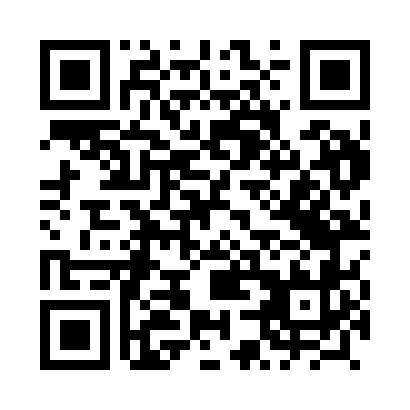 Prayer times for Gozdkow, PolandWed 1 May 2024 - Fri 31 May 2024High Latitude Method: Angle Based RulePrayer Calculation Method: Muslim World LeagueAsar Calculation Method: HanafiPrayer times provided by https://www.salahtimes.comDateDayFajrSunriseDhuhrAsrMaghribIsha1Wed2:405:0812:345:418:0010:172Thu2:365:0612:335:428:0110:203Fri2:335:0512:335:438:0310:244Sat2:295:0312:335:448:0510:275Sun2:255:0112:335:458:0610:306Mon2:224:5912:335:458:0810:337Tue2:194:5812:335:468:0910:368Wed2:184:5612:335:478:1110:409Thu2:184:5412:335:488:1310:4010Fri2:174:5312:335:498:1410:4111Sat2:164:5112:335:508:1610:4212Sun2:164:4912:335:518:1710:4213Mon2:154:4812:335:528:1910:4314Tue2:144:4612:335:538:2010:4415Wed2:144:4512:335:548:2210:4416Thu2:134:4312:335:558:2310:4517Fri2:134:4212:335:558:2510:4618Sat2:124:4112:335:568:2610:4619Sun2:124:3912:335:578:2710:4720Mon2:114:3812:335:588:2910:4721Tue2:114:3712:335:598:3010:4822Wed2:104:3612:336:008:3210:4923Thu2:104:3412:336:008:3310:4924Fri2:104:3312:336:018:3410:5025Sat2:094:3212:346:028:3610:5126Sun2:094:3112:346:038:3710:5127Mon2:084:3012:346:038:3810:5228Tue2:084:2912:346:048:3910:5229Wed2:084:2812:346:058:4010:5330Thu2:084:2712:346:058:4210:5431Fri2:074:2612:346:068:4310:54